Mei 2022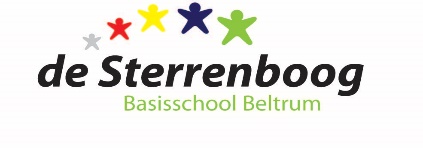 Notulen MR-vergadering d.d. 30 mei 2022Aanwezig: Mirjam Haverkate (directie), Daan Ratering (voorzitter), Bart Breedijk (vicevoorzitter), Nicole van Melis (penningmeester), Jenneke Abbink (adviserend lid), Janine Krabbenborg (gast), Corinna Jensen (secretaris)OpeningDe voorzitter opent de vergadering en heet iedereen van harte welkom, in het bijzondere 
Janine Krabbenborg, die vanaf volgend schooljaar lid wordt van de OMR. Iedereen stelt zich kort voor.Mededelingen directieOp di 27.9. vindt de interne audit door collega’s van Stichting Keender plaats. Gevraagd wordt of ook 2 MR-leden deel willen nemen.De resultaten van de eindtoetsen groep 8 (25 kinderen) zijn positief. Er is zelfs boven het landelijke gemiddelde gescoord. Voor 6 kinderen is bij het VO (voortgezet onderwijs) leerwegondersteuning aangevraagd en toegekend.Groep 4 en 5 hebben door de Covid-maatregelen niet alle zwemlessen kunnen volgen. Het lesgeld voor de niet genoten lessen wordt aan de ouders teruggestort. De ouders worden hierover geïnformeerd.Voor juf Anouk wordt een vervanger voor haar zwangerschapsverlof gezocht. De lessen bewegingsonderwijs worden door de collega’s uit de desbetreffende groep zelf overgenomen.De leerlingenprognose is bekend gemaakt en laat voor de komende jaren een stijgende lijn zien.De vakantie- en studiedagen voor komend schooljaar zijn bekend, met het personeel besproken en door de MR goedgekeurd.Voortgang medisch protocol Keender (actuele stand) Geen nieuws.Tussenbericht over gesprek TSO-regelingOp 21.4. heeft een gesprek tussen de Sterrenboog, ’t Belhameltje en de oppasoudersplaatsgevonden. De OMR heeft hierover een verslag geschreven. Er is afgesproken dat 
’t Belhameltje een schriftelijk contract opstelt dat vervolgens met elkaar besproken wordt.Intern: Vanaf volgend schooljaar wordt de TSO-bijdrage door school geïnd en niet meer door de OR om een duidelijke scheiding te maken. Het gaat om een vrijwillige bijdrage. Er is besproken dat directie met ouders, die de bijdrage niet betalen, in gesprek gaat.Evalueren en bijstellen School ondersteuningsprofiel (1 keer in de 2 jaar) Ingrid Papen geeft uitleg over het SOP en beantwoordt de vragen.Evaluatie jaarplan en NPO-gelden 2021/22Directie legt uit waar de NPO-gelden aan besteed zijn en worden (koppeling aan zgn. menukaart), hoeveel geld tot nu toe besteed is en volgend jaar besteed kan worden. Het totale bedrag mag tot uiterlijk schooljaar 2024/ 25 gebruikt worden. Daarna vervallen de gelden.Het jaarplan kon voor een groot deel gerealiseerd worden. Doelen die door de Covid-maatregelen niet gehaald werden, worden volgend schooljaar (en in het nieuwe jaarplan) weer opgepakt. Hierbij wordt ook gekeken naar de koppeling aan de domeinen uit het strategisch beleidsplan van Stichting Keender.Bericht over Open dag op 18.5.Er was een grote belangstelling voor de open dag. Er hebben 24 gezinnen aan deelgenomen. De meeste bezoekers kwamen na de middag. Op basis van deze ervaring is besloten om de volgende open dag, bij voorkeur in het vroege voorjaar, alleen ’s middags te houden.Bericht over bezoek RvT op 1.4.De Raad van Toezicht van Stichting Keender was, zoals gebruikelijk om de 4 jaar, met 2 personen naar Beltrum gekomen om met leerlingen, leerkrachten, directie, MR en OR-leden te spreken. Het waren prettige gesprekken. De RvT kreeg een goed beeld van onze school. Het rapport volgt.Rondvraag aan de directieEr zijn geen vragen.Notulen MR-vergadering d.d. 28.3.2022De notulen zijn goedgekeurd en worden op de Sterrenboog-site geplaatst.Ingekomen/ uitgegane post  7.4. – Janine Krabbenborg, aanmelding verkiezing MR12.4. – Vereniging Openbaar Onderwijs (VOO) nieuwsbrief April14.4. – CNV Academie – MR nieuws April 202221.4. – Mail GMR Keender/ Lucelle te Bogt – uitnodiging jaarvergadering11.5. – Mail GMR Keender/ Lucelle te Bogt – concept notulen GMR vergadering19.5. – Brief van de Minister over NPO-gelden20.5. – VOO – gratis webinar voor potentiele MR-leden24.5. – CNV Academie – MR nieuws mei 2022Terugkoppeling PersoneelsvergaderingEr heeft op 25.5. een vergadering plaatsgevonden. PMR heeft de OMR bijgepraat.Instemmen vaststelling of wijziging schoolgids (OMR)Onderwerp word in vergadering van 23.6. behandelt.MR-verkiezing mei 2022 (actuele stand)Er heeft zich 1 persoon kandidaat gesteld: Janine Krabbenborg, moeder van Tygo, Lynn en Jinte. Zij neemt plaats als MR-lid. Corinna neemt de taak van adviserend lid waar. De ouders zijn hierover reeds via een bericht in het SBN geïnformeerd.Brainstorm attenties vanuit MRPer situatie wordt er gezamenlijk gekeken en bepaald of en welk cadeau er wordt gegeven.ActielijstDe openstaande punten op de actielijst worden besproken.De MR vraagt de directie om opnieuw (en in toekomst na elke vakantie) een bericht in het SBN te zetten om ouders eraan te herinneren dat er in de Hofstraat (ingang onderbouw) niet geparkeerd mag worden i.v.m. verkeersveiligheid en overlast voor de buren. Bij voorkeur zullen de kinderen te voet of met de fiets gebracht worden.Datum volgende vergaderingDonderdag, 23 juni 2022, 19.30 uurRondvraagEen OMR-lid heeft aan de jaarvergadering van de GMR in Haaksbergen deelgenomen. De gegeven presentatie wordt zsm door de GMR aan de deelnemers gestuurd.SluitingDe voorzitter dankt iedereen voor zijn/haar aanwezigheid en inbreng. De vergadering wordt om 21.55 uur gesloten.